主办单位:北京世企联合企业管理咨询有限公司 中企贸易安全及便利化研究中心培训费用:（一）费用RMB:  3980 元/人（含教材、证书、午餐、茶歇等）；（二）本次培训证书：“企业AEO内审培训证书”时间地点: 2020年5月15-16日上海   2020年11月18-20日北京  报名方式:手机/微信：13343168902  刘静    在线QQ：393971291适合参加的人员：（一）本区域内企业管理层、关务部、内审及风险管理中心、贸易部、进出口部、外贸部、物流中心等涉外部门；（二）未申请或已经申请AEO认证的相关企业负责人；（三）为了有效的达成，建议企业管理层及主要负责人团队参与培训。全球AEO互认大背景下（AEO是Authorized Economic Operator的简称），即“经认证的经营者”。按照国际通行规则，海关对信用状况、守法程度和安全管理良好的企业进行认证认可，对通过认证的企业给予通关优惠便利。实现互认后，AEO企业的货物在互认国家和地区通关可以享受便利化待遇，能有效降低企业港口、保险、物流等贸易成本，提升国际竞争力。特别指出-----新版AEO企业信用管理办法中，针对海关业务培训。海关高级认证企业需要每3年重新认证一次，未通过重新认证会被降级风险！本次培训将深度解析新AEO认证标准流程、内审注意要点、守法规范、贸易安全等内容并结合海关对AEO认证企业审核的方法与要点进行解读，同时为大家分享海关对AEO认证过程中稽核查的关注重点。⒈ 掌握海关及其他政府部门颁布的最新政策、进行中的各项改革，以便企业充分领会文件精神，最大化的享受改革红利；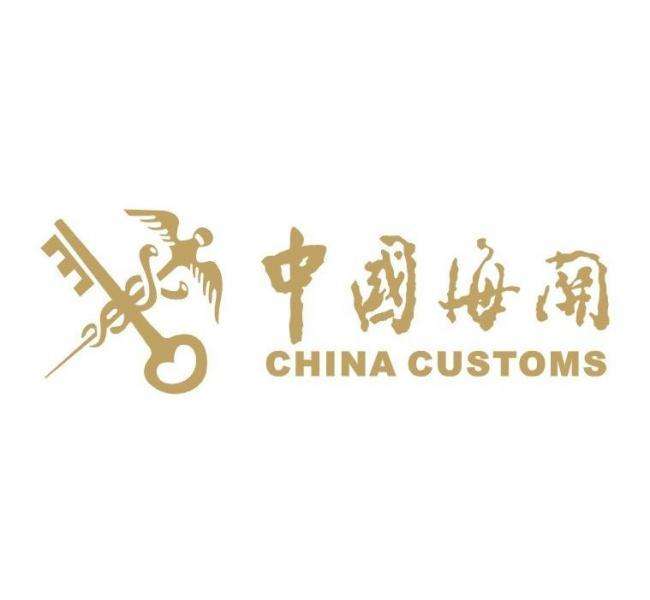 ⒉ 权威解读中美贸易摩擦事件对跨国企业进出口业务的波及，并对此大背景下跨国企业商事行为的开展与路径选择提供建议；⒊ 对新形势下跨国企业海关事务精准管理提出新的要求，并对与之相匹配的贸易合规管理框架体系建立提供行之有效的支持；本次特邀海关专家：郑力先生，AEO认证辅导专家组成员、海关总署专家、企业风险管理专家，熟知海关对于企业审计及稽查等相关流程。多年参与企业AEO认证审定及指导工作。多次代表参与推动贸易便利化相关工作，组织指导过众多企业合规关务、风险防范等工作。[报名信息表]我单位共人确定报名参加 2020年  月   日举办的《企业AEO认证标准及内审流程解析》培训班。此表所填信息仅用于招生工作，如需参加请填写回传给我们，以便及时为您安排会务并发确认函，联系电话：13343168902谢谢支持！报名方式如下：Email：393971291@qq.com一、AEO企业认证管理标准及监管要求1.	全国统一通关风险管理标准和监管政策；2.	2020海关改革方向重点；3.	全球贸易安全及便利化框架；4.	风险防控中心-安全准入；5.	税收征管中心-征管风险；6.	一般认证企业管理原则和措施；7.	高级认证企业适用的管理措施；8.	失信企业管理原则和措施；9.	企业信用状况的认定标准和程序。 二、企业信用管理、风险控制及内部管理要点1、《海关认证企业标准》2019年1月1日施行第177号公告；2、内部控制指标的认证要求概要解析；3、内部组织架构设置常见失分问题与改进方案；4、海关业务培训与贸易安全培训重点要求及执行程度；5、单证复核与单证保管制度要点分析（纸本&电子）；6、进出口活动的海关审核重点与方法；7、进出口内部审计的开展方式、管理制度认证要求；8、责任追究与改进机制的实际程序设定与应用方法；9、信息系统与数据管理对ERP及关务系统的应用要求；10、信息安全中的常见失分事项分析;11、信用评分制度（属性类、通关类、加工贸易类、稽查类等）守法评分。三、AEO申请重点环节控制及流程分析1、贸易安全指标的认证要求概要解析；2、场所安全管理程序设置要求与硬件设施要求；3、财务状况及综合财务指标标准；4、进入安全的制度规定重点要求与审核要点；5、门卫与安保管理常见失分情况；6、人员安全的制度规定与执行要点分析；7、员工的聘用与离职程序设置中常见失分点；8、商业伙伴安全中的评估、要求、检查书面制度要求与认证重点；9、重点供应商与物流服务商的贸易安全评估要点与外审开展要求；10、货物安全中的收发货、运输与搬运管理程序要点；11、集装箱安全中的检查、存储、封条管理制度设置要点；12、集装箱七点检查法的开展要求和检查方式；13、运输工具管理的检查、存储与司机身份核实实际案例应用；14、危机管理的安保应急预案和保税应急预案海关认证重点解析；15、贸易型公司的AEO认证侧重点与认证实施方法；16、物流仓储公司的AEO认证重点分析。四、海关稽核查、企业认证过程中关注重点1、保证金征管、单耗管理、不作价设备管理监管要点及监管期限；2、深加工结转、外发加工、余料结转、料件串换、内销征税监管重点；3、电子账册联网监管措施；4、海关特殊监管区域（保税区、保税港区、出口加工区、保税物流园区）；5、减免税设备监管。                  本课程可为企业提供：（高级认证  和一般认证辅导）单位名称:地址:联系人姓名:部门/职务:部门/职务:电话/手机:E-mail:E-mail:参会学员信息参会学员信息参会学员信息参会学员信息参会学员信息参会学员信息参会学员信息参会学员信息参会学员信息参会学员信息参会学员信息姓名姓名性别职位职位手机手机E-mailE-mailE-mail金额汇款信息汇款信息开户名：北京世企联合企业管理咨询有限公司开户行：北京农商行潞城支行账户：0705 0001 0300 0006193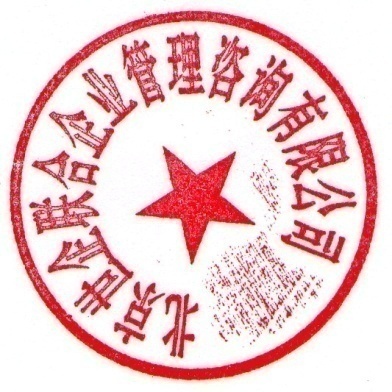 开户名：北京世企联合企业管理咨询有限公司开户行：北京农商行潞城支行账户：0705 0001 0300 0006193开户名：北京世企联合企业管理咨询有限公司开户行：北京农商行潞城支行账户：0705 0001 0300 0006193开户名：北京世企联合企业管理咨询有限公司开户行：北京农商行潞城支行账户：0705 0001 0300 0006193开户名：北京世企联合企业管理咨询有限公司开户行：北京农商行潞城支行账户：0705 0001 0300 0006193开户名：北京世企联合企业管理咨询有限公司开户行：北京农商行潞城支行账户：0705 0001 0300 0006193开户名：北京世企联合企业管理咨询有限公司开户行：北京农商行潞城支行账户：0705 0001 0300 0006193缴费方式缴费方式 □转帐□现金（请选择在□打√） □转帐□现金（请选择在□打√） □转帐□现金（请选择在□打√） □转帐□现金（请选择在□打√） □转帐□现金（请选择在□打√）住宿要求住宿要求预定：双人房___间；单人房___间，住宿时间：__月__至__日(不用预定请留空)预定：双人房___间；单人房___间，住宿时间：__月__至__日(不用预定请留空)预定：双人房___间；单人房___间，住宿时间：__月__至__日(不用预定请留空)预定：双人房___间；单人房___间，住宿时间：__月__至__日(不用预定请留空)预定：双人房___间；单人房___间，住宿时间：__月__至__日(不用预定请留空)预定：双人房___间；单人房___间，住宿时间：__月__至__日(不用预定请留空)预定：双人房___间；单人房___间，住宿时间：__月__至__日(不用预定请留空)预定：双人房___间；单人房___间，住宿时间：__月__至__日(不用预定请留空)预定：双人房___间；单人房___间，住宿时间：__月__至__日(不用预定请留空)